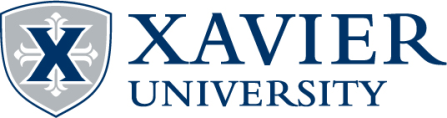 BUAD 755 International Residency
Doing Business in Germany and Slovenia - 2019
COURSE SYLLABUSLead Instructors:Dr. David Hyland, Ph.D. Associate Professor of FinanceOffice: Smith Room 214Phone: 513.745.4383Email: hylandd@xavier.eduDr. Thomas Lebesmuehlbacher, Ph.D. Assistant Professor of EconomicsOffice: Smith Room 337Phone: 513.745.3885Email: lebesmuehlbachert@xavier.edu
Course IntroductionFrom an economic perspective, many parallels can be drawn between Germany and Slovenia - they both rely heavily on exports, have a highly skilled workforce, and an established manufacturing sector. Yet the history of both countries is quite unique in economic, political and social terms.This 6-credit-hour MBA course is designed to provide a high-level survey of Germany’s and Slovenia’s economic, social/cultural and geo-political driver. During this course, students are expected to learn some aspects of the German and Slovenian culture and business practices. A key focus of the course is for students to develop an understanding and awareness about the many opportunities and challenges faced by businesses currently working with/in Germany and Slovenia. As part of the course requirements, students are expected to apply the theoretical frameworks learned throughout the MBA program and propose a viable investment opportunity in either one of these two countries at the end of the course.Course Learning ObjectivesUnderstand the cultural, economic, political and business environment in Germany and Slovenia, and be able to define the many differences between those countries and the U.SIdentify important issues associated with global business environment related to Germany and SloveniaAchieve a working knowledge of local business practices through direct interaction with local managers and government officialsExplore the value of different economic models as benchmarks for global business practices Develop greater appreciation of the many differences as well as similarities among people living in other parts of the world, to gain better understanding of our role as a global citizen and ways we can live our personal and professional life that promote greater respect for each other.Course ComponentsPre-assignment – prior to departure, students are required to:attend pre-trip lecturework in groups and complete a Country Profile Report on Germany and Slovenia Study Trip – participate fully in the 10-day study trip to Munich and Ljubljana. Institution/Government Meetings: This feature of the program is designed to introduce students to the region through direct interaction.  During meetings with business leaders and managers, students will observe how they run their companies, how market forces influence their decisions, and what they perceive as current and future challenges and opportunities. Cultural Events/Site Visits: Throughout the immersion experience, students will have opportunities to learn about culture and its influence on society.  These might take the form of planned group events such as a city tour or an excursion to a significant historical area. Post-assignments Investment Opportunity AnalysisIn January 1984, Sweden introduced a 0.5% tax on the purchase or sale of an equity security. Hence, a round trip (purchase and sale) transaction resulted in a 1% tax. Unsurprisingly, by 1990, more than 50% of all Swedish trading had moved to London. Foreign investors reacted to the tax by moving their trading offshore while domestic investors reacted by reducing the number of their equity trades. Consequently, in 1991 the rates were abolished completely. Assume Sweden learned nothing from this experience and is planning to introduce another transaction tax in 2020. Prepare a report for an investor that convinces him/her to invest in Germany and Slovenia. Consider economic, political, as well as social factors. Reflective JournalWrite an in-depth reflective journal (minimum 3 pages, double-spaced) about your personal experience and reflections on how the course has changed your perceptions about Germany, Slovenia, the U.S., the world or yourself as a global citizen.Important DatesGrading and Performance EvaluationStudents will be evaluated on how well the course objectives are met as evidenced by the following components:	Participation and professionalism			20%	Reflective Journal (independent work)			10%Country Profile Report (group work)			30%Investment Opportunity Analysis (group work)		40%Final grades are reported as follows:		93 - 100%	A	Exceptionally high achievement		90 – 92.9%	A-	Very high achievement		87 - 89.9%	B+	High achievement		83 – 86.9%	B	Very good achievement		80 – 82.9%    	B-	Good achievement, the minimum expected		70 – 79.9%	C	Average achievement		Below 70%	F	Failed ‘No Late Work’ Policy Late assignments will not be accepted and will receive a grade of zero. Faculty ExpectationsGrades on participation and professionalism will be assigned based upon each student’s participation level throughout the entire trip. Students are expected to be punctual for all group activities, and to conduct in a professional manner in all business visits. Active participation in the discussion sessions are expected during all business visits and de-briefing sessions. Please prepare at least one question for the Q&A session for each of the institution visits. Furthermore, the rules set by Xavier University and the MBA Office on international trips will be strictly enforced. Students are expected to conduct appropriately and respectfully, and will abide by the rules set forth by the instructors and the MBA Office. Any student who engages in disrespectful, hostile, or violent behavior that threatens him/herself, another person, or the program, will be subject to immediate disciplinary action and may be dismissed from the trip. The student will be sent home at his/her own expense, with no refund of any part of the program fees.Academic Integrity Our general policy for this class is that when preparing reports and assignments students should not benefit from anyone who has already participated in a faculty-lead discussion of the same material, at Xavier or at another school. Students should turn in freshly produced work which had not been used in any academic setting. Cheating will result in a F grade.*** The instructors reserve the right to make changes to the syllabus.September 07, 2019Class meeting – course overview; Assignments of topicsEducation and ApprenticeshipSocial and Political HistoryIndustries and Bilateral RelationsSeptember 21, 2019Class meeting – students present Country Profile ReportsOctober 11 - 20, 2019Study trip to Munich and LjubljanaNov 16, 2019Class meeting – students present Investment Opportunity AnalysisNov 23, 2019Submit Reflective Journal (via email to Dr. Thomas Lebesmuehlbacher lebesmuehlbachert@xavier.edu)